Collège Penn Ar C’hleuzSamedi 26 Février 20229 h 00 – 12 h 00sur rendez-vous téléphonique -au 02.98.03.34.40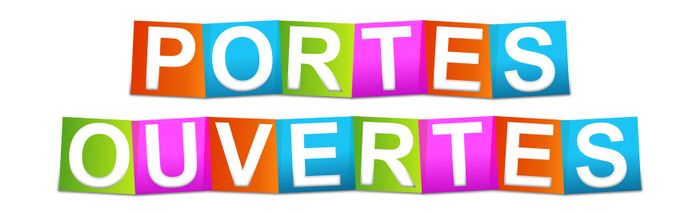 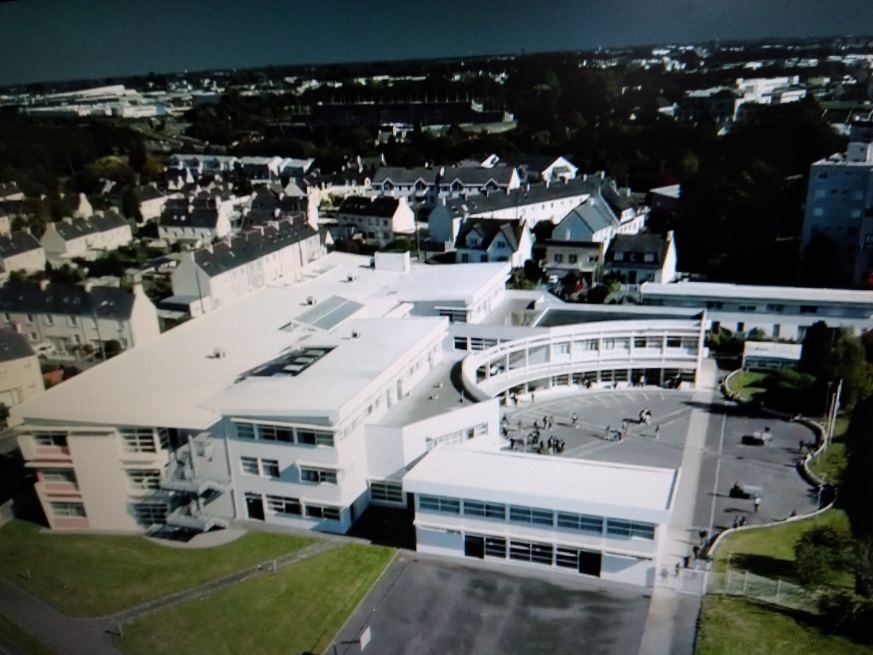 SECTION BILANGUE ANGLAIS-ALLEMAND		CLASSE A HORAIRES AMENAGES 		ARTS PLASTIQUES				SECTION SPORTIVE ECHECS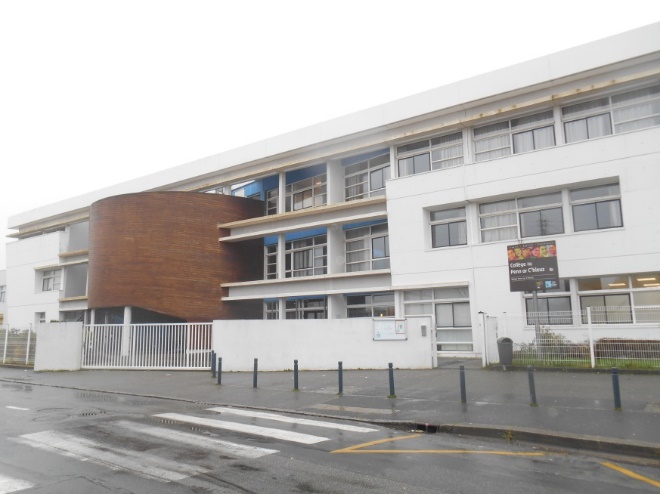 	  SECTION SPORTIVE HANDBALL	LANGUES ET CULTURES DE L’ANTIQUITE : 	LATIN ET GREC	      CHORALEDISPOSITIFS PARTICULIERS71 rue Kermaria, 29200 BrestTél : 02 98 03 34 40http://www.college-pennarchleuz-brest.ac-rennes.fr/